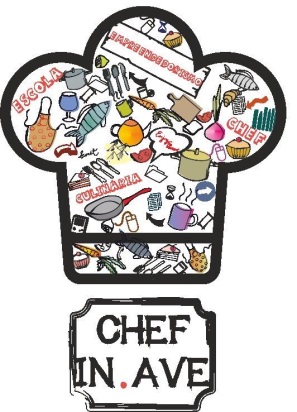 Identificação do aluno (Preencher toda a informação solicitada)Contacto telefónico: __________________________________________________________________________________________3. Identificação do trabalho a apresentarDe acordo com o Tema Geral definido no Regulamento do Concurso CHEF IN.AVE, fundamente de que forma o trabalho a apresentar irá refletir a temática proposta (Ex.: utilização de produtos locais; ligação da gastronomia tradicional à cozinha contemporânea através de novos processos, novas técnicas, etc)._______________________________________________________________________________________________________________________________________________________________________________________________________________________________________________________________________________________________________________________________________________________________________________________________________________________________________________________________________________________________________________________________________________________________________________________________________________________________________________O signatário declara serem verdadeiras todas as informações contidas no presente formulário, que não existe na ideia apresentada utilização abusiva de conceitos detidos por terceiros e que tomou conhecimento do Regulamento no âmbito do qual decorre o Concurso CHEF IN.AVE.Nº de candidatura:                                                               Data de entrada: Município:Instituição de Ensino:Curso/Variante: Ano de Escolaridade:Aluno(a):Aluno(a):Aluno(a):Nome completo:Nome completo:Data de nascimento:E-mail:E-mail:Contacto telefónico:Identificação do professor(a) orientador(a) (Preencher toda a informação solicitada)Identificação do professor(a) orientador(a) (Preencher toda a informação solicitada)Identificação do professor(a) orientador(a) (Preencher toda a informação solicitada)Professor(a) orientador(a):Professor(a) orientador(a):Professor(a) orientador(a):Nome:E-mail:E-mail:Data: ___/___/______Assinatura: ___________________________________________________________________________